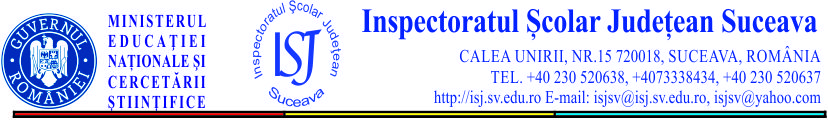                                                                                         Vizat, Inspector şcolar general adjunct,                                                                                    Prof. Gabriela ScutaruRegulament propriu de organizare şi funcţionareal Consiliului consultativ pentru limba polonă maternăîn anul şcolar 2016-2017CONŢINUTURICADRUL  LEGAL  DE  ORGANIZARE  ŞI  FUNCŢIONAREII.      MISIUNEAIII.    STRATEGII   ORGANIZARE V.     ATRIBUŢIIVI. COMPONENŢA  CONSILIULUI   CONSULTATIV  PENTRU LIMBA POLONĂ MATERNĂ  ÎN ANUL ȘCOLAR 2016-2017.  I. CADRUL LEGAL DE ORGANIZARE SI   FUNCŢIONAREArt.1. Consiliul Consultativ se constituie în conformitate cu art. 143 din Legea Învăţământului nr. 1/2011, modificată şi completată şi a art. 9 şi 14 din Regulamentul de organizare şi funcţionare al inspectoratelor şcolare judeţene, elaborat de Ministerul Educaţiei Naţionale  și a procesului-verbal de constituire.Art.2.  Este un organism ce funcţionează în cadrul  Inspectoratul Şcolar Judeţean Suceava, subordonat  inspectorului şcolar pentru minorităţi (limba polonă maternă) şi poate fi consultat în următoarele domenii:Organizarea şi desfăşurarea procesului de învăţământ.Perfecţionarea şi modernizarea procesului de   învăţământ. Stabilirea activităţilor extracurriculare şi de parteneriat educaţional la nivel judeţean şi naţional.II.   MISIUNEAArt.3. Asigură cadrului organizatoric şi funcţional favorabil creşterii calităţii actului didactic şi  a controlului asigurării calităţii în şcoli care să permită  elevilor care au terminat ciclul gimnazial o mai bună integrare în ciclul liceal vocaţional.Art.4. Urmăreşte modernizarea procesului instructiv-educativ, în scopul compatibilizării  învăţământului vocaţional cu trepte similare din învăţământul european.Art.5. Stabileşte un ansamblu de propuneri valorificând potenţialul existent în rândul următoarelor domenii:activităţi de perfecţionare;evaluare şi control;resurse materiale.III.  STRATEGIIArt. 6. Analizarea problemelor care pun în discuţie barierele în vederea atingerii obiectivelor învăţământului vocaţional şi găsirea soluţiilor de rezolvare a acestora.Art. 7. Examinarea eficacităţii activităţilor şi a rolului celor implicaţi în sistem.Art. 8. Identificarea mijloacelor de mobilizare a potenţialului existent la nivelul cadrelor didactice şi a elevilor, stimularea cadrelor didactice cu rezultate deosebite.IV. ORGANIZAREA       Art.9. Consiliul Consultativ este format din cadre didactice care îndeplinesc anumite condiţii : grad didactic I sau II, calificativ „foarte bine” în toţi anii de activitate, rezultate deosebite, deontologie profesională şi conduită morală incontestabile.      Art.10. Numărul membrilor Consiliului Consultativ va fi de 7  profesori. Numirea se face prin decizie emisă de inspectorul şcolar general, la începutul anului şcolar. Inspectorii şcolari fac parte de drept din Consiliul consultativ.     Art.11.Conducerea activităţilor Consiliului Consultativ este asigurată de către un preşedinte, ales prin vot de membrii Consiliului consultativ. Tot prin vot se alege un secretar, care asigură comunicarea permanentă cu membrii.     Art.12. La începutul fiecărui an şcolar, Consiliul Consultativ pentru limba polonă maternă elaborează un program de activităţi pe anul în curs şi desemnează responsabilităţi pentru fiecare dintre membri.     Art.13. Consiliul Consultativ se întruneşte trimestrial sau ori de câte ori este nevoie. Îşi desfăşoară şedinţele în prezenta a cel puţin 2/3 dintre membrii săi.V. ATRIBUŢIILE  CONSILIULUI CONSULTATIVArt. 14. Este organ de specialitate având în principal următoarele atribuţii:Atragerea de câţi mai mulţi elevi în organizarea şi desfăşurarea activităţilor propuse.Sprijină colaborarea cu organele locale , cu şcolile din judeţ.Face propuneri pentru calendarul activităţilor anuale şi elaborează regulamentele pentru desfăşurarea concursurilor locale, judeţene.Poate recomanda conducerilor de unităţi şcolare recompensarea sau sancţionarea cadrelor didactice.Identifică modalităţile pentru asigurarea unei selecţii eficiente la nivelul unităţilor şcolare.Îndeplineşte operativ, în limitele prevederilor legale , orice alte sarcini din partea I.S.J.Dezbate, evaluează si aprobă fişele de autoevaluare pentru acordarea gradaţiilor de merit şi a altor diplome.Participă la cercurile pedagogice şi alte activităţi organizate de I.S.J.Aprobă, cu majoritatea simplă a celor prezenţi, deciziile. Art. 15. Atribuţiile preşedintelui:pregăteşte ordinea de zi a fiecărei şedinţe;conduce şedinţele Consiliului Consultativ;întocmeşte sinteze ale materialelor prezentate si le înaintează inspectorului de specialitate;distribuie sarcini membrilor consiliului.Art. 16. Atribuţiile secretarului:asigura convocarea membrilor Consiliului şi organizează şedinţele ordinare si extraordinare;întocmeşte convocatorul de şedinţă;redactează procesele verbale;asigură multiplicarea si distribuirea materialelor necesare şi a tematicilor de şedinţă;ţine evidenţa prezenţei la şedinţe.Art. 17. Atribuţiile membrilor Consiliului consultativContribuie la cercetarea ameliorativă a problemelor specialităţii prin:propuneri de măsuri şi activităţi menite să îmbunătăţească activitatea cadrelor didactice din învățământul de artă;propuneri pentru tematica activităţilor cercurilor pedagogice;realizarea de sinteze în urma analizei programelor şi manualelor şcolare şi a observaţiilor  profesorilor  privind programele şi manualele;monitorizarea nivelului de pregătire a elevilor prin analiza rezultatelor obţinute la concursuri, olimpiade şcolare.Acordă recomandări cadrelor didactice de limba polonă maternă, care doresc să participe la concursuri de ocupare a posturilor din ISJ, CCD etc.Evaluează dosarele depuse de către cadrele didactice, care doresc să participe la diferite concursuri (pentru obţinerea gradaţiei de merit, pentru obţinerea de distincţii şi premii, pentru a deveni metodişti ISJ, etc);Participă la toate şedinţele Consiliului Consultativ al disciplinei.DREPTURI ŞI ÎNDATORIRIArt.18. Membrii Consiliul Consultativ  pentru Arte au următoarele drepturi:să-și exprime liber opinia, în cadru organizat, cu privire la opţiunile Consiliului şi la activitatea acestuia;să fie informaţi cu privire la activitatea Consiliului consultativ;să participe la luarea hotărârilor în cadrul Consiliului, potrivit competenţelor stabilite în prezentul regulament;să fíe consultaţi periodic în problemele Consiliului, iar opiniile majoritar exprimate să determine adoptarea deciziilor;să aibă iniţiativă în rezolvarea unor probleme identificate și să ceară examinarea acestora în plenul Consiliului consultativ;Art. 19. Membrii Consiliului consultativ pentru limba polonă maternă au următoarele îndatoriri:să cunoască și să respecte prezentul regulament;să acţioneze pentru punerea în aplicare a scopurilor și obiectivelor Consiliului;să participe cu regularitate la ședinţe ;să respecte caracterul confidenţial al unor documente sau informaţii ale Consiliului;să dovedească, în întreaga lor activitate, corectitudine şi responsabilitate, să nu aducă daune imaginii membrilor Consiliului şi inspectoratului şcolar.DISPOZIŢII FINALECalitatea de membru în consiliul consultativ nu presupune atribuirea unei indemnizaţii de şedinţă.Completări la prezentul regulament se fac numai cu aprobarea membrilor consiliul consultativ, votate cu majoritate simplă.Prezentul Regulament a fost actualizat în conformitate cu legislaţia în vigoare, a fost dezbătut şi validat de membrii Consiliului Consultativ în şedinţa	  din	data	de ………………….		Preşedinte,Inspector şcolar pentru minorităţiProf. Cristina-Maria AlbuPLAN DE ACTIVITĂŢIal Consiliului consultativ pentru Limba polonă maternă   pentru anul şcolar  2016- 2017Inspectorul şcolar pentru minorităţi,Prof. Cristina-Maria ALBUCrtTermenTemaAcţiuni/măsuriResponsabilităţi1.Septembrie 2016Elaborarea raportului privind starea învăţământului  în limba polonă maternă din judeţul SuceavaElaborarea planului managerial pentru anul şcolar 2016-2017Organizarea consfătuirii cadrelor didactice la nivel judeţean– realizarea diagnozei procesului educaţional– prezentarea raportului la consfătuirile cadrelor didactice -înaintarea raportului către conducerea I.Ș.J. şi către Inspectorul general din cadrul M.E.N.C.Ş. –desfăşurarea consfătuirii profesorilor de limba polonă maternăInspectorul şcolar pentru minorităţiProfesorii metodiştiMembrii consiliului consultativ2.Verificarea modului de aplicare  a curriculumului naţional-dezvoltarea şi aplicarea curriculumului la decizia şcolii, calitatea activităţilor extracurriculare realizate de personalul didactic.– verificarea, prin inspecţia şcolară, a respectării prevederilor legale referitoare la aplicarea curriculumului naţional – respectarea planurilor cadru şi a programelor de către toate cadrele didactice – calitatea şi diversitatea curriculumului la decizia şcolii Inspectorul şcolar pentru minorităţi Profesorii metodişti Membrii consiliului consultativ3.Octombrie – decembrie 2016Monitorizarea derulării acţiunilor prioritare ale MENCŞAbordarea diferențiată- evaluarea cu scop de orientare şi optimizare a învățăriiInspectorul şcolar pentru minorităţiProfesorii metodişti Membrii consiliului consultativ4.Octombrienoiembrie 2016Organizarea şi desfăşurarea activităţilor metodice pentru Semestrul I. Organizarea Conferinţei şi a formărilor din cadrul proiectului Copiii BucovineiOrganizarea Concursului de recitare în limba polonă Adam Mickiewicz– stabilirea tematicii – stabilirea locaţiilor şi a cadrelor didactice propunătoare -înscrierea cadrelor didactice în comisiile de organizare şi desfăşurare a conferinţei, a cursurilor de formare şi a concursului Inspectorul şcolar pentru minorităţiProfesorii metodişti Membrii consiliului consultativ Reprezentanţi ORPEG din PoloniaUniunea Polonezilor din RomâniaIanuarie 2017Februarie 2017Organizarea Olimpiadei de limba polonă maternă, etapa localăOrganizarea Olimpiadei de limba polonă maternă, etapa judeţeanăOrganizarea Olimpiadei de limba polonă maternă, etapa localăOrganizarea Olimpiadei de limba polonă maternă, etapa judeţeanăProfesorii de limba polonăInspectorul şcolar pentru minorităţiResponsabilii de cerc pedagogic  Profesorii metodiştiMembrii consiliului consultativ Martie 2017Februarie-aprilie2017Martie-aprilie2017Organizarea activităţilor metodice pentru Semestrul al II-lea. Organizarea Concursului judeţean Minorităţile naţionale şi drepturile lorOrganizarea Olimpiadei de limba polonă maternă, etapa naţională– planificarea activităţilor metodice – organizarea şi desfăşurarea activităţilor metodice -înscrierea cadrelor didactice în comisiile de organizare şi desfăşurare a concursului Organizarea Olimpiadei de limba polonă maternă, etapa naţionalăînscrierea cadrelor didactice în comisiile de organizare şi desfăşurare a olimpiadeiInspectorul şcolar pentru minorităţiMembrii consiliului consultativ Profesorii de limba polonăInspectorul şcolar pentru minorităţiMembrii consiliului consultativ Profesorii de limba polonăAprilie-mai 2017Evaluarea performanţelor cadrelor didactice în vederea acordării gradaţiei de merit. – evaluarea dosarelor cadrelor didactice pentru obţinerea gradaţiei de merit sesiunea 2017; – stabilirea punctajelor acordate în urma consultării consiliului consultativ Inspectorul şcolar pentru minorităţiMembrii consiliului consultativ Mai 2017Îmbunătăţirea calităţii educaţiei prin eficientizarea activităţii de monitorizare, control şi evaluare desfăşurate prin inspecţia şcolară. Organizarea Concursului de recitare în limba polonă Maria Konopnickaevaluarea competenţelor profesionale ale cadrelor didactice prin inspecţiile şcolare (inspecţii generale, inspecţii tematice, inspecţii speciale pentru acordarea definitivării în învăţământ şi a gradelor didactice, inspecţii speciale pentru concursul de ocupare a posturilor/catedrelor didactice) – consilierea cadrelor didactice pe diferite componente educaţionale -înscrierea cadrelor didactice în comisiile de organizare şi desfăşurare a concursuluiInspectorul şcolar pentru minorităţiProfesorii metodişti Membrii consiliului consultativ Profesorii de limba polonăUniunea Polonezilor din RomâniaIunie2017Analiza rezultatelor obţinute la concursurile şcolare şi olimpiade  analiza rezultatelor obţinute  la concursurile şcolare şi olimpiadeInspectorul şcolar pentru minorităţiMembrii consiliului consultativ Iulie – august 2017 Analiza rezultatelor obţinute la concursuri şi olimpiade Monitorizarea activităţii de formare continuă a cadrelor didactice. analiza rezultatelor obţinute de profesori la concursurile  de definitivat şi la concursul pentru ocuparea posturilor declarate vacanteInspectorul şcolar pentru minorităţiProfesorii metodiştiMembrii consiliului consultativ 